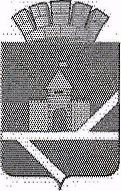                          Российская Федерация                          Свердловская областьАДМИНИСТРАЦИЯ  ПЫШМИНСКОГО ГОРОДСКОГО ОКРУГАРАСПОРЯЖЕНИЕот  29.12.2017  № 1284р.п. ПышмаОб утверждении Плана проведения общественных обсуждений общественных территорий Пышминского городского округа для рейтингового голосования    В соответствии с Федеральным законом от 06.10.2003 №131-ФЗ «Об общих принципах местного самоуправления в Российской Федерации», Постановлением Правительства РФ от 10.02.2017 №169 «Об утверждении Правил предоставления и распределения субсидий из федерального бюджета бюджетам субъектов Российской Федерации на поддержку государственных и муниципальных программ формирования современной городской среды»Утвердить План проведения общественных обсуждений общественных территорий Пышминского городского округа для рейтингового голосования  согласно Приложению к настоящему распоряжению (прилагается).Настоящее распоряжение разместить на официальном сайте Пышминского городского округа http://пышминский-го.рф. Контроль за выполнением настоящего распоряжения возложить на заместителя главы администрации Пышминского городского округа по жилищно-коммунальному хозяйству А.А. Обоскалова.Глава Пышминского городского округа                              В.В. СоколовПриложение Утверждено распоряжением администрации Пышминского городского округа от  29.12.2017 №1284План проведения общественных обсуждений общественных территорий Пышминского городского округа для рейтингового голосования№ ппНаименование мероприятияСрок проведенияМесто проведенияОтветственный исполнитель1Подготовка и утверждение Порядка организации и проведения голосования по общественным территориям  Пышминского городского округадо 28.02.2018 г.р.п. Пышма, ул. 1 Мая, д. 2Дума Пышминского городского округа, администрация Пышминского городского округа  2Утверждение и опубликование плана проведения общественных обсуждений по выбору общественных территорий для рейтингового голосованиядо 09.01.2018 г.Официальный сайт  Пышминского городского округаАдминистрация Пышминского городского округа, общественная комиссия3Организация пунктов приема предложений по включению общественных территорий, отобранных для проведения рейтингового голосованиядо 15.01.2018 г.р.п. Пышма, ул. 1 Мая, д. 2Администрация Пышминского городского округа, общественная комиссия4Выемка и обработка в пунктах приема предложений по общественным территориям для формирования  списка общественных территорий, выносимых на рейтинговое голосованиеЕженедельно до даты завершения сбора предложенийр.п. Пышма, ул. 1 Мая, д. 2общественная комиссия5Сбор предложений  о включении общественной территории в перечень общественных территорий, подлежащих включению  в 2018 году в первоочередном порядке в муниципальную программу, из которых будет формироваться перечень общественных территорий  для проведения  рейтингового голосования09.01.2018 –09.02.2018 г.р.п. Пышма, ул. 1 Мая, д. 2общественная комиссия6Определение организации которые будут разрабатывать дизайн-проекты до 16.02.2018 г.р.п. Пышма, ул. 1 Мая, д. 2Администрация Пышминского городского округа,общественная комиссия7Утверждение  и опубликование  перечня общественных территорий, отобранных для проведения голосования по общественным территориямдо 17.02.2018 г. Официальный сайт  Пышминского городского округаАдминистрация Пышминского городского округа,общественная комиссия8Создание территориальных счетных комиссий для организации рейтингового голосованиядо 23.02.2018 г.р.п. Пышма, ул. 1 Мая, д. 2Администрация Пышминского городского округа,общественная комиссия9Организация помещений (мест) для проведения рейтингового голосованиядо 01.03.2018 г.В местах определенных постановлением администрации Пышминского городского округаАдминистрация Пышминского городского округа,общественная комиссия10Наличие разработанных дизайн-проектов благоустройства общественных территорий, отобранных для рейтингового голосованиядо 01.03.2018 г.р.п. Пышма, ул. 1 Мая, д. 2Администрация Пышминского городского округа,общественная комиссия11Опубликование дизайн-проектов благоустройства общественных территорий, отобранных для рейтингового голосованиядо 01.03.2018 г.Официальный сайт  Пышминского городского округаАдминистрация Пышминского городского округа,общественная комиссия12Ознакомление всех заинтересованных лиц с опубликованными дизайн-проектами благоустройства общественных территорий, отобранных для рейтингового голосования. Проведение информационной компании с разъяснением порядка отбора проектов, приглашением жителей прийти и выбрать проекты, разъяснением порядка голосования в течении 15 календарных дней Официальный сайт  Пышминского городского округа Администрация Пышминского городского округа,общественная комиссия13Проведение рейтингового голосования по общественным территориям17.03.2018 г.В местах определенных постановлением администрации Пышминского городского округаТерриториальные счетные комиссии,  общественная комиссия14Подведение итогов рейтингового голосования общественной комиссией в течении 3 рабочих дней со дня проведения рейтингового голосованияр.п. Пышма, ул. 1 Мая, д. 2 Общественная комиссия15 Официальное опубликование сведений об итогах рейтингового голосованиядо 25.03.2018 г.Официальный сайт  Пышминского городского округаАдминистрация Пышминского городского округа, общественная комиссия16Утверждение (актуализация) муниципальной программы «Формирование современной городской среды на территории Пышминского городского округа», утвержденная постановлением администрации Пышминского городского округа от 28.09.2017  года №540,  с учётом проведенного рейтингового голосования, размещение утвержденной программы на официальном сайте Пышминского городского округа31.03.2018 г.  Официальный сайт  Пышминского городского округа  Администрация Пышминского городского округа